ПОСТАНОВЛЕНИЕ СОВЕТА МИНИСТРОВ РЕСПУБЛИКИ БЕЛАРУСЬ6 мая 2020 г. № 271Об изменении постановлений Совета Министров Республики Беларусь по вопросам осуществления административных процедурИзменения и дополнения:Постановление Совета Министров Республики Беларусь от 26 мая 2021 г. № 294 (Национальный правовой Интернет-портал Республики Беларусь, 28.05.2021, 5/49094);Постановление Совета Министров Республики Беларусь от 14 июня 2021 г. № 326 (Национальный правовой Интернет-портал Республики Беларусь, 15.06.2021, 5/49146);Постановление Совета Министров Республики Беларусь от 25 марта 2022 г. № 175 (Национальный правовой Интернет-портал Республики Беларусь, 09.04.2022, 5/50110);Постановление Совета Министров Республики Беларусь от 7 октября 2022 г. № 670 (Национальный правовой Интернет-портал Республики Беларусь, 08.10.2022, 5/50801);Постановление Совета Министров Республики Беларусь от 11 ноября 2022 г. № 772 (Национальный правовой Интернет-портал Республики Беларусь, 15.11.2022, 5/50949);Постановление Совета Министров Республики Беларусь от 28 апреля 2023 г. № 286 (Национальный правовой Интернет-портал Республики Беларусь, 30.04.2023, 5/51631);Постановление Совета Министров Республики Беларусь от 8 сентября 2023 г. № 591 (Национальный правовой Интернет-портал Республики Беларусь, 13.09.2023, 5/52093);Постановление Совета Министров Республики Беларусь от 20 ноября 2023 г. № 791 (Национальный правовой Интернет-портал Республики Беларусь, 28.11.2023, 5/52389) - внесены изменения и дополнения, вступившие в силу 29 ноября 2023 г., за исключением изменений и дополнений, которые вступят в силу 1 января 2024 г.;Постановление Совета Министров Республики Беларусь от 20 ноября 2023 г. № 791 (Национальный правовой Интернет-портал Республики Беларусь, 28.11.2023, 5/52389) - внесены изменения и дополнения, вступившие в силу 29 ноября 2023 г. и 1 января 2024 г.Приостановление действия:Постановление Совета Министров Республики Беларусь от 9 августа 2022 г. № 514 (Национальный правовой Интернет-портал Республики Беларусь, 11.08.2022, 5/50555);Постановление Совета Министров Республики Беларусь от 21 ноября 2022 г. № 794 (Национальный правовой Интернет-портал Республики Беларусь, 24.11.2022, 5/50981);Постановление Совета Министров Республики Беларусь от 28 апреля 2023 г. № 286 (Национальный правовой Интернет-портал Республики Беларусь, 30.04.2023, 5/51631)На основании части первой статьи 2 Закона Республики Беларусь от 9 января 2017 г. № 17-З «О внесении дополнений и изменений в Закон Республики Беларусь «Об основах административных процедур», части второй пункта 3 Положения о порядке создания и деятельности службы «одно окно», утвержденного Указом Президента Республики Беларусь от 24 мая 2018 г. № 202, а также во исполнение пункта 2 Указа Президента Республики Беларусь от 30 декабря 2019 г. № 492 «Об изменении указов Президента Республики Беларусь» Совет Министров Республики Беларусь ПОСТАНОВЛЯЕТ:1. Установить перечень административных процедур, подлежащих осуществлению в электронной форме через единый портал электронных услуг, согласно приложению.11. Исключен.2. Внести изменения в следующие постановления Совета Министров Республики Беларусь:2.1. в постановлении Совета Министров Республики Беларусь от 11 мая 2009 г. № 617 «Об осуществлении налоговыми органами административных процедур»:в пункте 1:в подпункте 1.1:в части первой слова «частях второй–четвертой» заменить словами «части второй»;абзац второй части второй изложить в следующей редакции:«выдача справки о наличии (отсутствии) исполнительных листов и (или) иных требований о взыскании с заявителя задолженности по налогам, другим неисполненным обязательствам перед Республикой Беларусь, ее административно-территориальными единицами, юридическими и физическими лицами для решения вопроса о выходе из гражданства Республики Беларусь;»;часть третью исключить;подпункты 1.22–1.4, 1.6–1.8 исключить;2.2. в постановлении Совета Министров Республики Беларусь от 22 августа 2017 г. № 637 «О мерах по реализации Закона Республики Беларусь «О внесении дополнений и изменений в Закон Республики Беларусь «Об основах административных процедур»:в преамбуле слова «В соответствии с абзацем пятым части первой статьи 3 Закона Республики Беларусь от 9 января 2017 года» заменить словами «Во исполнение абзаца пятого части первой статьи 3 Закона Республики Беларусь от 9 января 2017 г. № 17-З»;в пункте 1:из абзаца первого слово «прилагаемые» исключить;абзацы второй и третий дополнить словом «(прилагается)»;в Положении о порядке получения уникального идентификатора, утвержденном этим постановлением:в абзаце первом пункта 2 слова «года «Об основах административных процедур» (Национальный реестр правовых актов Республики Беларусь, 2008 г., № 264, 2/1530)» заменить словами «г. № 433-З «Об основах административных процедур»;в Положении о порядке взаимодействия уполномоченного органа с оператором общегосударственной автоматизированной информационной системы, государственными органами и иными организациями при осуществлении административных процедур в электронной форме через единый портал электронных услуг, утвержденном этим постановлением:в пункте 2:абзац первый изложить в следующей редакции:«2. Для целей настоящего Положения применяются термины и их определения в значениях, установленных в законах Республики Беларусь от 28 октября 2008 г. № 433-З «Об основах административных процедур» и от 10 ноября 2008 г. № 455-З «Об информации, информатизации и защите информации», а также следующие термины и их определения:»;абзац четвертый изложить в следующей редакции:«компетентный государственный орган – государственный орган, к компетенции которого относится проведение (реализация) государственной политики в сфере общественных отношений, возникающих при осуществлении соответствующей административной процедуры, подлежащей осуществлению в электронной форме;»;часть первую пункта 5 исключить;из части второй пункта 10 слова «, определенных в приложениях 1 и 2 к постановлению Совета Министров Республики Беларусь от 14 июля 2017 г. № 529» исключить;из пункта 13 слова «(Национальный правовой Интернет-портал Республики Беларусь, 30.05.2013, 7/2379; 06.10.2016, 7/3604)» исключить;2.3. приложение к постановлению Совета Министров Республики Беларусь от 17 октября 2018 г. № 740 «О перечне административных процедур, прием заявлений и выдача решений по которым осуществляются через службу «одно окно» изложить в новой редакции (прилагается).3. Признать утратившими силу:постановление Совета Министров Республики Беларусь от 14 июля 2017 г. № 529 «Об административных процедурах, подлежащих осуществлению в электронной форме»;подпункт 1.2 пункта 1 постановления Совета Министров Республики Беларусь от 28 декабря 2017 г. № 1030 «О внесении дополнений в постановления Совета Министров Республики Беларусь от 17 февраля 2012 г. № 156 и от 14 июля 2017 г. № 529»;подпункт 1.11 пункта 1 постановления Совета Министров Республики Беларусь от 12 апреля 2019 г. № 240 «Об изменении постановлений Совета Министров Республики Беларусь по вопросам обеспечения пограничной безопасности»;подпункт 1.4 пункта 1 постановления Совета Министров Республики Беларусь от 16 мая 2019 г. № 306 «Об изменении постановлений Совета Министров Республики Беларусь по вопросам оборота алкогольных напитков и табачных изделий»;пункт 7 приложения 6 к постановлению Совета Министров Республики Беларусь от 20 июня 2019 г. № 406 «О мерах по реализации Договора о Таможенном кодексе Евразийского экономического союза»;пункт 31 приложения 1 к постановлению Совета Министров Республики Беларусь от 5 августа 2019 г. № 515 «Об изменении постановлений Совета Министров Республики Беларусь по вопросам налогообложения»;подпункт 2.3 пункта 2 постановления Совета Министров Республики Беларусь от 28 ноября 2019 г. № 818 «О порядке обращения с отходами»;подпункт 1.2 пункта 1 постановления Совета Министров Республики Беларусь от 13 декабря 2019 г. № 863 «Об изменении постановлений Совета Министров Республики Беларусь от 17 февраля 2012 г. № 156 и от 14 июля 2017 г. № 529»;подпункт 1.5 пункта 1 постановления Совета Министров Республики Беларусь от 20 декабря 2019 г. № 881 «Об изменении постановлений Совета Министров Республики Беларусь по вопросам электросвязи»;подпункт 1.4 пункта 1 постановления Совета Министров Республики Беларусь от 1 февраля 2020 г. № 65 «Об изменении постановлений Совета Министров Республики Беларусь по вопросам энергосбережения».4. Настоящее постановление вступает в силу в следующем порядке:пункт 1, подпункт 2.2 пункта 2 и пункт 3 – с 6 мая 2020 г.;подпункт 2.3 пункта 2 – через месяц после официального опубликования настоящего постановления;иные положения – после официального опубликования настоящего постановления.ПЕРЕЧЕНЬ
административных процедур, подлежащих осуществлению в электронной форме через единый портал электронных услуг______________________________* Перечень административных процедур, осуществляемых государственными органами и иными организациями по заявлениям граждан, утвержденный Указом Президента Республики Беларусь от 26 апреля 2010 г. № 200.** Единый перечень административных процедур, осуществляемых в отношении субъектов хозяйствования, утвержденный постановлением Совета Министров Республики Беларусь от 24 сентября 2021 г. № 548.ПЕРЕЧЕНЬ
административных процедур, прием заявлений и выдача решений по которым осуществляются через службу «одно окно»______________________________* Перечень административных процедур, осуществляемых государственными органами и иными организациями по заявлениям граждан, утвержденный Указом Президента Республики Беларусь от 26 апреля 2010 г. № 200.** Единый перечень административных процедур, осуществляемых государственными органами и иными организациями в отношении юридических лиц и индивидуальных предпринимателей, утвержденный постановлением Совета Министров Республики Беларусь от 17 февраля 2012 г. № 156.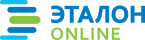 Официальная правовая информация.  Информационно-поисковая система ”ЭТАЛОН-ONLINE“, 15.01.2024  Национальный центр правовой информации Республики БеларусьПремьер-министр Республики БеларусьС.РумасПриложениек постановлению
Совета Министров
Республики Беларусь
06.05.2020 № 271Наименование административной процедурыСтруктурный элемент перечня*, единого перечня**Государственный орган (иная организация), осуществляющий административную процедуру в электронной форме через единый портал электронных услугСпособ доступа к единому порталу электронных услугПо заявлениям гражданПо заявлениям гражданПо заявлениям гражданПо заявлениям граждан1. Регистрация радиоэлектронного средства, являющегося источником электромагнитного излучения, гражданского назначенияподпункт 10.14.1 пункта 10.14 перечняГосударственная инспекция по электросвязи Министерства связи и информатизации (республиканское унитарное предприятие по надзору за электросвязью «БелГИЭ») (далее – государственное предприятие «БелГИЭ»)с использованием уникального идентификатора и личного ключа электронной цифровой подписи11. Выдача разрешения на право использования радиочастотного спектра при эксплуатации радиоэлектронного средства гражданского назначения любительской и любительской спутниковой радиослужбыподпункт 10.16.1 пункта 10.16 перечнягосударственное предприятие «БелГИЭ»с использованием уникального идентификатора и личного ключа электронной цифровой подписи12. Выдача разрешения радиолюбителю (Radio Amateur Licence)пункт 10.17 перечнягосударственное предприятие «БелГИЭ»с использованием уникального идентификатора и личного ключа электронной цифровой подписи13. Регистрация иностранного гражданина или лица без гражданства, временно пребывающих в Республике Беларусьподпункт 12.14.1 пункта 12.14 перечняподразделение по гражданству и миграции органа внутренних дел по месту временного пребывания (для иностранных граждан и лиц без гражданства, пребывающих на приграничных территориях Республики Беларусь на основании разрешения на приграничное движение, – ближайшее подразделение по гражданству и миграции органа внутренних дел, находящееся в пределах указанной приграничной территории)без использования средств идентификации2. Выдача пропусков на право въезда (входа), временного пребывания, передвижения в пограничной зоне иностранным гражданам и лицам без гражданства, постоянно проживающим за пределами Республики Беларусьподпункт 14.1.1 пункта 14.1 перечняорганы пограничной службыбез использования средств идентификации или с использованием уникального идентификатора или личного ключа электронной цифровой подписи3. Выдача пропусков на право въезда (входа), временного пребывания, передвижения в пограничной полосеподпункт 14.1.2 пункта 14.1 перечняорганы пограничной службыбез использования средств идентификации или с использованием уникального идентификатора или личного ключа электронной цифровой подписи4. Зачет, возврат сумм налогов, сборов (пошлин), пенейпункт 18.3 перечняналоговый органс использованием уникального идентификатора5. Выдача справки об уплате подоходного налога с физических лиц, земельного налога и налога на недвижимость в отношении отчуждаемого объекта недвижимого имущества (в случае отчуждения объекта недвижимого имущества, принадлежащего гражданину Республики Беларусь, постоянно проживающему за пределами Республики Беларусь, иностранному гражданину, лицу без гражданства)пункт 18.6 перечняналоговый органс использованием уникального идентификатора51. Выдача справки о наличии (отсутствии) исполнительных листов и (или) иных требований о взыскании с заявителя задолженности по налогам, другим неисполненным обязательствам перед Республикой Беларусь, ее административно-территориальными единицами, юридическими и физическими лицами для решения вопроса о выходе из гражданства Республики Беларусьпункт 18.7 перечняналоговый органс использованием уникального идентификатора52. Выдача справки об уплате (удержании) подоходного налога с физических лиц в целях избежания двойного налогообложенияпункт 18.8 перечняналоговый органс использованием уникального идентификатора6. Выдача справки о постоянном местопребывании физического лица в Республике Беларусь в налоговом периоде в целях избежания двойного налогообложенияпункт 18.9 перечняналоговый органс использованием уникального идентификатора61. Возврат денежных средств, внесенных физическими лицами, не являющимися индивидуальными предпринимателями, на текущий (расчетный) банковский счет таможенного органапункт 18.12 перечнятаможенный орган, на текущий (расчетный) банковский счет которого были внесены денежные средствас использованием личного ключа электронной цифровой подписи62. Возврат излишне уплаченных и (или) излишне взысканных таможенных платежей, специальных, антидемпинговых, компенсационных пошлин, процентов, пеней, авансовых платежей, утилизационного сборапункт 18.121 перечняМинская центральная таможняс использованием личного ключа электронной цифровой подписи7. Выдача выписки из данных учета налоговых органов об исчисленных и уплаченных суммах налогов, сборов (пошлин), пенейпункт 18.171 перечняналоговый органс использованием личного ключа электронной цифровой подписиВ отношении юридических лиц и индивидуальных предпринимателейВ отношении юридических лиц и индивидуальных предпринимателейВ отношении юридических лиц и индивидуальных предпринимателейВ отношении юридических лиц и индивидуальных предпринимателей8. Осуществление зачета излишне уплаченной (взысканной) суммы налогов, сборов (пошлин), пенейподпункт 1.1.1 пункта 1.1 единого перечняналоговый органс использованием личного ключа электронной цифровой подписи (для юридических лиц и индивидуальных предпринимателей)9. Осуществление зачета излишне уплаченной (взысканной) суммы налога на доходы иностранных организаций, не осуществляющих деятельность в Республике Беларусь через постоянное представительствоподпункт 1.1.2 пункта 1.1 единого перечняналоговый органс использованием личного ключа электронной цифровой подписи (для юридических лиц и индивидуальных предпринимателей)10. Осуществление возврата излишне уплаченной (взысканной) суммы налогов, сборов (пошлин), пенейподпункт 1.1.4 пункта 1.1 единого перечняналоговый органс использованием личного ключа электронной цифровой подписи (для юридических лиц и индивидуальных предпринимателей)11. Осуществление возврата излишне уплаченной (взысканной) суммы налога на доходы иностранных организаций, не осуществляющих деятельность в Республике Беларусь через постоянное представительствоподпункт 1.1.5 пункта 1.1 единого перечняналоговый органс использованием личного ключа электронной цифровой подписи (для юридических лиц и индивидуальных предпринимателей)12. Получение решения о возврате разницы между суммой налоговых вычетов и общей суммой налога на добавленную стоимость, исчисленной по реализации товаров (работ, услуг), имущественных правподпункт 1.1.8 пункта 1.1 единого перечняналоговый органс использованием личного ключа электронной цифровой подписи (для юридических лиц и индивидуальных предпринимателей)—————————————————————————Действие пункта 13 приостановлено по 31 декабря 2023 г. в соответствии с пунктом 2 постановления Совета Министров Республики Беларусь от 28 апреля 2023 г. № 286__________________________________________________—————————————————————————Действие пункта 13 приостановлено по 31 декабря 2023 г. в соответствии с пунктом 2 постановления Совета Министров Республики Беларусь от 28 апреля 2023 г. № 286__________________________________________________—————————————————————————Действие пункта 13 приостановлено по 31 декабря 2023 г. в соответствии с пунктом 2 постановления Совета Министров Республики Беларусь от 28 апреля 2023 г. № 286__________________________________________________—————————————————————————Действие пункта 13 приостановлено по 31 декабря 2023 г. в соответствии с пунктом 2 постановления Совета Министров Республики Беларусь от 28 апреля 2023 г. № 286__________________________________________________13. Получение заключения для подтверждения основания для освобождения от налога на добавленную стоимость об отнесении ввозимого (ввезенного) товара к техническим средствам, которые не могут быть использованы иначе как для профилактики инвалидности и (или) реабилитации инвалидовподпункт 1.3.12 пункта 1.3 единого перечняМинтрудас использованием личного ключа электронной цифровой подписи (для юридических лиц и индивидуальных предпринимателей)14. Получение справки об уплате налога на доходы иностранных организаций, не осуществляющих деятельность в Республике Беларусь через постоянное представительствоподпункт 1.4.2 пункта 1.4 единого перечняналоговый органс использованием личного ключа электронной цифровой подписи (для юридических лиц и индивидуальных предпринимателей)15. Получение справки, подтверждающей сумму уплаченного в бюджет налога на прибыль иностранной организациейподпункт 1.4.3 пункта 1.4 единого перечняналоговый органс использованием личного ключа электронной цифровой подписи (для юридических лиц и индивидуальных предпринимателей)16. Получение (заверение) справки о постоянном местонахождении белорусской организации (во избежание двойного налогообложения)подпункт 1.4.4 пункта 1.4 единого перечняналоговый органс использованием личного ключа электронной цифровой подписи (для юридических лиц и индивидуальных предпринимателей)161. Получение (заверение) справки о подтверждении статуса белорусской организации в качестве плательщика налога на добавленную стоимостьподпункт 1.4.5 пункта 1.4 единого перечняналоговый органс использованием личного ключа электронной цифровой подписи17. Получение справки об уплате подоходного налога с физических лиц, земельного налога и налога на недвижимость в отношении отчуждаемого объекта недвижимого имущества (в случае отчуждения объекта недвижимого имущества, принадлежащего не имеющему места нахождения в Республике Беларусь иностранному или международному юридическому лицу)подпункт 1.4.6 пункта 1.4 единого перечняналоговый органс использованием личного ключа электронной цифровой подписи (для юридических лиц и индивидуальных предпринимателей)18. Получение выписки из данных учета налоговых органов об исчисленных и уплаченных суммах налогов, сборов (пошлин), пенейподпункт 1.4.7 пункта 1.4 единого перечняналоговый органс использованием личного ключа электронной цифровой подписи (для юридических лиц и индивидуальных предпринимателей)19. Постановка на учет в налоговом органе иностранной организации, иностранного индивидуального предпринимателя, оказывающих услуги в электронной форме, иностранной организации, иностранного индивидуального предпринимателя, осуществляющих электронную дистанционную продажу товаровподпункт 1.5.12 пункта 1.5 единого перечняналоговый органс использованием личного ключа электронной цифровой подписи (для юридических лиц и индивидуальных предпринимателей)191. Получение заключения государственной экологической экспертизы по градостроительному проекту, изменениям, вносимым в негоподпункт 3.4.1 пункта 3.4 единого перечнягосударственное учреждение образования «Республиканский центр государственной экологической экспертизы, подготовки, повышения квалификации и переподготовки кадров» Министерства природных ресурсов и охраны окружающей среды Республики Беларусь (далее – Республиканский центр государственной экологической экспертизы, подготовки, повышения квалификации и переподготовки кадров)с использованием личного ключа электронной цифровой подписи (для юридических лиц и индивидуальных предпринимателей)192. Получение заключения государственной экологической экспертизы по предпроектной (предынвестиционной) документации на застройкуподпункт 3.4.2 пункта 3.4 единого перечняРеспубликанский центр государственной экологической экспертизы, подготовки, повышения квалификации и переподготовки кадровс использованием личного ключа электронной цифровой подписи (для юридических лиц и индивидуальных предпринимателей)193. Получение заключения государственной экологической экспертизы по предпроектной (предынвестиционной) документации на возведение, реконструкцию объектов, указанных в перечне объектов, для которых проводится оценка воздействия на окружающую средуподпункт 3.4.3 пункта 3.4 единого перечняРеспубликанский центр государственной экологической экспертизы, подготовки, повышения квалификации и переподготовки кадровс использованием личного ключа электронной цифровой подписи (для юридических лиц и индивидуальных предпринимателей)194. Получение заключения государственной экологической экспертизы по архитектурному и при одностадийном проектировании строительному проекту (в том числе с внесенными изменениями в случае, если проектные решения в них превышают нормативы допустимого воздействия на окружающую среду и объемы использования природных ресурсов, установленные в утвержденной проектной документации) на возведение, реконструкцию объектов, указанных в перечне объектов, для которых проводится оценка воздействия на окружающую средуподпункт 3.4.4 пункта 3.4 единого перечняРеспубликанский центр государственной экологической экспертизы, подготовки, повышения квалификации и переподготовки кадровс использованием личного ключа электронной цифровой подписи (для юридических лиц и индивидуальных предпринимателей)195. Получение заключения государственной экологической экспертизы по архитектурному и при одностадийном проектировании строительному проекту (в том числе с внесенными изменениями в случае, если проектные решения в них превышают нормативы допустимого воздействия на окружающую среду и объемы использования природных ресурсов, установленные в утвержденной проектной документации) на возведение, реконструкцию объектов производственной инфраструктуры (кроме комплекса зданий, сооружений, инженерных и транспортных коммуникаций, обеспечивающих реализацию товаров, оказание услуг) в границах природных территорий, подлежащих специальной охранеподпункт 3.4.5 пункта 3.4 единого перечняРеспубликанский центр государственной экологической экспертизы, подготовки, повышения квалификации и переподготовки кадровс использованием личного ключа электронной цифровой подписи (для юридических лиц и индивидуальных предпринимателей)196. Получение заключения государственной экологической экспертизы по архитектурному и при одностадийном проектировании строительному проекту на застройку (в том числе с внесенными изменениями) в случае, если проектные решения не обеспечивают нормативы допустимого воздействия на окружающую среду и объемы использования природных ресурсов, указанные в заключениях государственной экологической экспертизы по предпроектной (предынвестиционной) документацииподпункт 3.4.6 пункта 3.4 единого перечняРеспубликанский центр государственной экологической экспертизы, подготовки, повышения квалификации и переподготовки кадровс использованием личного ключа электронной цифровой подписи (для юридических лиц и индивидуальных предпринимателей)197. Получение заключения государственной экологической экспертизы по архитектурному и при одностадийном проектировании строительному проекту на возведение, реконструкцию объектов, для которых требуется предоставление горного отводаподпункт 3.4.7 пункта 3.4 единого перечняРеспубликанский центр государственной экологической экспертизы, подготовки, повышения квалификации и переподготовки кадровс использованием личного ключа электронной цифровой подписи (для юридических лиц и индивидуальных предпринимателей)198. Получение заключения государственной экологической экспертизы по проектной документации на пользование недрами (за исключением проектной документации на геологическое изучение недр и проектной документации по объектам, для которых не требуется предоставление горного отвода), изменениям, вносимым в нееподпункт 3.4.8 пункта 3.4 единого перечняРеспубликанский центр государственной экологической экспертизы, подготовки, повышения квалификации и переподготовки кадровс использованием личного ключа электронной цифровой подписи (для юридических лиц и индивидуальных предпринимателей)199. Получение заключения государственной экологической экспертизы по документации на мобильные установки по использованию и (или) обезвреживанию отходов и (или) подготовке отходов к использованию, а также на мобильные установки для производства продукцииподпункт 3.4.9 пункта 3.4 единого перечняРеспубликанский центр государственной экологической экспертизы, подготовки, повышения квалификации и переподготовки кадровс использованием личного ключа электронной цифровой подписи (для юридических лиц и индивидуальных предпринимателей)1910. Получение заключения государственной экологической экспертизы по проекту водоохранной зоны и прибрежной полосы, изменениям, вносимым в негоподпункт 3.4.10 пункта 3.4 единого перечняРеспубликанский центр государственной экологической экспертизы, подготовки, повышения квалификации и переподготовки кадровс использованием личного ключа электронной цифровой подписи (для юридических лиц и индивидуальных предпринимателей)1911. Получение заключения государственной экологической экспертизы по проекту охотоустройства, изменениям, вносимым в негоподпункт 3.4.11 пункта 3.4 единого перечняРеспубликанский центр государственной экологической экспертизы, подготовки, повышения квалификации и переподготовки кадровс использованием личного ключа электронной цифровой подписи (для юридических лиц и индивидуальных предпринимателей)1912. Получение заключения государственной экологической экспертизы по рыбоводно-биологическому обоснованию, изменениям, вносимым в негоподпункт 3.4.12 пункта 3.4 единого перечняРеспубликанский центр государственной экологической экспертизы, подготовки, повышения квалификации и переподготовки кадровс использованием личного ключа электронной цифровой подписи (для юридических лиц и индивидуальных предпринимателей)1913. Получение заключения государственной экологической экспертизы по биологическому обоснованию зарыбления рыболовных угодий, изменениям, вносимым в негоподпункт 3.4.13 пункта 3.4 единого перечняРеспубликанский центр государственной экологической экспертизы, подготовки, повышения квалификации и переподготовки кадровс использованием личного ключа электронной цифровой подписи (для юридических лиц и индивидуальных предпринимателей)1914. Получение заключения государственной экологической экспертизы по биологическому обоснованию на заготовку и (или) закупку диких животных, не относящихся к объектам охоты и рыболовства, изменениям, вносимым в негоподпункт 3.4.14 пункта 3.4 единого перечняРеспубликанский центр государственной экологической экспертизы, подготовки, повышения квалификации и переподготовки кадровс использованием личного ключа электронной цифровой подписи (для юридических лиц и индивидуальных предпринимателей)1915. Получение заключения государственной экологической экспертизы по биологическому обоснованию вселения диких животных в угодья, изменениям, вносимым в негоподпункт 3.4.15 пункта 3.4 единого перечняРеспубликанский центр государственной экологической экспертизы, подготовки, повышения квалификации и переподготовки кадровс использованием личного ключа электронной цифровой подписи (для юридических лиц и индивидуальных предпринимателей)1916. Получение заключения государственной экологической экспертизы по лесоустроительному проекту, изменениям, вносимым в негоподпункт 3.4.16 пункта 3.4 единого перечняРеспубликанский центр государственной экологической экспертизы, подготовки, повышения квалификации и переподготовки кадровс использованием личного ключа электронной цифровой подписи (для юридических лиц и индивидуальных предпринимателей)1917. Получение заключения государственной экологической экспертизы по схеме землеустройства района, изменениям, вносимым в нееподпункт 3.4.17 пункта 3.4 единого перечняРеспубликанский центр государственной экологической экспертизы, подготовки, повышения квалификации и переподготовки кадровс использованием личного ключа электронной цифровой подписи (для юридических лиц и индивидуальных предпринимателей)1918. Получение заключения государственной экологической экспертизы по проекту внутрихозяйственного землеустройства, изменениям, вносимым в негоподпункт 3.4.18 пункта 3.4 единого перечняРеспубликанский центр государственной экологической экспертизы, подготовки, повышения квалификации и переподготовки кадровс использованием личного ключа электронной цифровой подписи (для юридических лиц и индивидуальных предпринимателей)1919. Получение заключения государственной экологической экспертизы по проекту технических условий на продукцию, изготовленную из коммунальных отходов, отходов производства, а также изменениям, вносимым в них (за исключением проектов технических условий, изменений, вносимых в них, в случаях, когда требования безопасности и охраны окружающей среды установлены государственным стандартом Республики Беларусь)подпункт 3.4.19 пункта 3.4 единого перечняРеспубликанский центр государственной экологической экспертизы, подготовки, повышения квалификации и переподготовки кадровс использованием личного ключа электронной цифровой подписи (для юридических лиц и индивидуальных предпринимателей)1920. Получение заключения о соответствии принимаемого в эксплуатацию объекта строительства проектной документации (в части требований безопасности и эксплуатационной надежности)подпункт 3.9.1 пункта 3.9 единого перечняинспекция Департамента контроля и надзора за строительством Госстандарта по области, г. Минску, специализированная инспекция Департамента контроля и надзора за строительством Госстандартас использованием личного ключа электронной цифровой подписи1921. Получение заключения о соответствии принимаемого в эксплуатацию объекта строительства разрешительной и проектной документации (в части экологической безопасности)подпункт 3.9.2 пункта 3.9 единого перечняРеспубликанский центр государственной экологической экспертизы, подготовки, повышения квалификации и переподготовки кадровс использованием личного ключа электронной цифровой подписи (для юридических лиц и индивидуальных предпринимателей)—————————————————————————Действие пункта 20 приостановлено по 31 декабря 2023 г. в соответствии с пунктом 2 постановления Совета Министров Республики Беларусь от 28 апреля 2023 г. № 286__________________________________________________—————————————————————————Действие пункта 20 приостановлено по 31 декабря 2023 г. в соответствии с пунктом 2 постановления Совета Министров Республики Беларусь от 28 апреля 2023 г. № 286__________________________________________________—————————————————————————Действие пункта 20 приостановлено по 31 декабря 2023 г. в соответствии с пунктом 2 постановления Совета Министров Республики Беларусь от 28 апреля 2023 г. № 286__________________________________________________—————————————————————————Действие пункта 20 приостановлено по 31 декабря 2023 г. в соответствии с пунктом 2 постановления Совета Министров Республики Беларусь от 28 апреля 2023 г. № 286__________________________________________________20. Регистрация паспорта готовности потребителя тепловой энергии к работе в осенне-зимний периодподпункт 3.10.1 пункта 3.10 единого перечняорган государственного энергетического и газового надзорас использованием личного ключа электронной цифровой подписи (для юридических лиц и индивидуальных предпринимателей)—————————————————————————Действие пункта 21 приостановлено по 31 декабря 2023 г. в соответствии с пунктом 2 постановления Совета Министров Республики Беларусь от 28 апреля 2023 г. № 286__________________________________________________—————————————————————————Действие пункта 21 приостановлено по 31 декабря 2023 г. в соответствии с пунктом 2 постановления Совета Министров Республики Беларусь от 28 апреля 2023 г. № 286__________________________________________________—————————————————————————Действие пункта 21 приостановлено по 31 декабря 2023 г. в соответствии с пунктом 2 постановления Совета Министров Республики Беларусь от 28 апреля 2023 г. № 286__________________________________________________—————————————————————————Действие пункта 21 приостановлено по 31 декабря 2023 г. в соответствии с пунктом 2 постановления Совета Министров Республики Беларусь от 28 апреля 2023 г. № 286__________________________________________________21. Регистрация паспорта готовности теплоисточника к работе в осенне-зимний периодподпункт 3.10.2 пункта 3.10 единого перечняорган государственного энергетического и газового надзорас использованием личного ключа электронной цифровой подписи (для юридических лиц и индивидуальных предпринимателей)22. Получение разрешения на право производства ремонтных, строительных и земляных работ в охранной зоне объектов газораспределительной системыподпункт 3.15.1 пункта 3.15 единого перечняУП «Брестоблгаз»,УП «Витебскоблгаз»,УП «Гроднооблгаз»,УП «МИНГАЗ»,УП «МИНСКОБЛГАЗ»,РУП «Могилевоблгаз»,РПУП «Гомельоблгаз»,их структурные подразделенияс использованием личного ключа электронной цифровой подписи (для юридических лиц и индивидуальных предпринимателей)—————————————————————————Действие пункта 23 приостановлено по 31 декабря 2023 г. в соответствии с пунктом 2 постановления Совета Министров Республики Беларусь от 21 ноября 2022 г. № 794__________________________________________________—————————————————————————Действие пункта 23 приостановлено по 31 декабря 2023 г. в соответствии с пунктом 2 постановления Совета Министров Республики Беларусь от 21 ноября 2022 г. № 794__________________________________________________—————————————————————————Действие пункта 23 приостановлено по 31 декабря 2023 г. в соответствии с пунктом 2 постановления Совета Министров Республики Беларусь от 21 ноября 2022 г. № 794__________________________________________________—————————————————————————Действие пункта 23 приостановлено по 31 декабря 2023 г. в соответствии с пунктом 2 постановления Совета Министров Республики Беларусь от 21 ноября 2022 г. № 794__________________________________________________23. Получение разрешения на право производства работ в охранной зоне электрических и (или) тепловых сетейподпункт 3.15.2 пункта 3.15 единого перечняэнергоснабжающая организация (юридическое лицо Республики Беларусь, в собственности, хозяйственном ведении или оперативном управлении которого находятся электрические сети), теплоснабжающая организация (организация, в собственности, хозяйственном ведении или оперативном управлении которого находятся тепловые сети)с использованием личного ключа электронной цифровой подписи (для юридических лиц и индивидуальных предпринимателей)24. Получение разрешения на право производства работ в охранной зоне линий, сооружений электросвязиподпункт 3.15.4 пункта 3.15 единого перечняобособленные подразделения в областных, районных центрах и г. Минске РУП «Белтелеком»с использованием уникального идентификатора заинтересованного лица (для индивидуальных предпринимателей) и личного ключа электронной цифровой подписи (для индивидуальных предпринимателей и юридических лиц)241. Регистрация сетевого адресного пространстваподпункт 4.2.1 пункта 4.2 единого перечнягосударственное предприятие «БелГИЭ»с использованием уникального идентификатора (для индивидуальных предпринимателей) и личного ключа электронной цифровой подписи (для индивидуальных предпринимателей и юридических лиц)242. Регистрация центра обработки данныхподпункт 4.2.2 пункта 4.2 единого перечнягосударственное предприятие «БелГИЭ»с использованием уникального идентификатора (для индивидуальных предпринимателей) и личного ключа электронной цифровой подписи (для индивидуальных предпринимателей и юридических лиц)243. Регистрация интернет-сайтаподпункт 4.2.3 пункта 4.2 единого перечнягосударственное предприятие «БелГИЭ»с использованием уникального идентификатора (для индивидуальных предпринимателей) и личного ключа электронной цифровой подписи (для индивидуальных предпринимателей и юридических лиц)25. Регистрация государственной информационной системыподпункт 4.3.1 пункта 4.3 единого перечняреспубликанское унитарное предприятие «Центр цифрового развития»с использованием уникального идентификатора (для индивидуальных предпринимателей) и личного ключа электронной цифровой подписи (для индивидуальных предпринимателей и юридических лиц)26. Регистрация государственного информационного ресурсаподпункт 4.3.2 пункта 4.3 единого перечняреспубликанское унитарное предприятие «Центр цифрового развития»с использованием уникального идентификатора (для индивидуальных предпринимателей) и личного ключа электронной цифровой подписи (для индивидуальных предпринимателей и юридических лиц)27. Регистрация радиоэлектронного средства и (или) высокочастотного устройства, являющегося источником электромагнитного излучения, гражданского назначенияподпункт 4.6.1 пункта 4.6 единого перечнягосударственное предприятие «БелГИЭ»с использованием уникального идентификатора (для индивидуальных предпринимателей) и личного ключа электронной цифровой подписи (для индивидуальных предпринимателей и юридических лиц)28. Получение разрешения на право использования радиочастотного спектра при проектировании, строительстве (установке) радиоэлектронного средства гражданского назначенияподпункт 4.8.1 пункта 4.8 единого перечнягосударственное предприятие «БелГИЭ»с использованием уникального идентификатора (для индивидуальных предпринимателей) и личного ключа электронной цифровой подписи (для индивидуальных предпринимателей и юридических лиц)281. Получение разрешения на право использования радиочастотного спектра при эксплуатации радиоэлектронного средства гражданского назначения (в том числе головной станции кабельного телевидения, судовой радиостанции) и (или) высокочастотного устройства гражданского назначения (за исключением выдачи разрешения на эксплуатацию судовой радиостанции)подпункт 4.8.2 пункта 4.8 единого перечнягосударственное предприятие «БелГИЭ»с использованием уникального идентификатора (для индивидуальных предпринимателей) и личного ключа электронной цифровой подписи (для индивидуальных предпринимателей и юридических лиц)29. Получение ресурса нумерацииподпункт 4.9.1 пункта 4.9 единого перечняМинсвязис использованием уникального идентификатора (для индивидуальных предпринимателей) и личного ключа электронной цифровой подписи (для индивидуальных предпринимателей и юридических лиц)291. Согласование передачи ресурса нумерацииподпункт 4.9.2 пункта 4.9 единого перечняМинсвязис использованием уникального идентификатора (для индивидуальных предпринимателей) и личного ключа электронной цифровой подписи (для индивидуальных предпринимателей и юридических лиц)30. Внесение изменения в решение о выделении ресурса нумерацииподпункт 4.9.3 пункта 4.9 единого перечняМинсвязис использованием уникального идентификатора (для индивидуальных предпринимателей) и личного ключа электронной цифровой подписи (для индивидуальных предпринимателей и юридических лиц)31. Получение решения об изъятии ресурса нумерацииподпункт 4.9.4 пункта 4.9 единого перечняМинсвязис использованием уникального идентификатора (для индивидуальных предпринимателей) и личного ключа электронной цифровой подписи (для индивидуальных предпринимателей и юридических лиц)311. Получение разрешения на присоединение сети электросвязи к сети электросвязи общего пользованияподпункт 4.10.1 пункта 4.10 единого перечнягосударственное предприятие «БелГИЭ»с использованием уникального идентификатора (для индивидуальных предпринимателей) и личного ключа электронной цифровой подписи (для индивидуальных предпринимателей и юридических лиц)312. Получение разрешения на присоединение сети передачи данных к единой республиканской сети передачи данныхподпункт 4.10.2 пункта 4.10 единого перечнягосударственное предприятие «БелГИЭ»с использованием уникального идентификатора (для индивидуальных предпринимателей) и личного ключа электронной цифровой подписи (для индивидуальных предпринимателей и юридических лиц)32. Получение технических условий на присоединение сети электросвязи к сети электросвязи общего пользования либо средства электросвязи к первичной сети электросвязи или сети передачи данныхподпункт 4.10.3 пункта 4.10 единого перечняоператор электросвязи, уполномоченный на пропуск межсетевого трафикас использованием уникального идентификатора (для индивидуальных предпринимателей) и личного ключа электронной цифровой подписи (для индивидуальных предпринимателей и юридических лиц)321. Получение специального разрешения на проезд тяжеловесного и (или) крупногабаритного транспортного средства по автомобильным дорогам общего пользованияподпункт 5.29.1 пункта 5.29 единого перечняреспубликанское унитарное предприятие «Белорусский дорожный инженерно-технический центр»для резидентов Республики Беларусь – с использованием личного ключа электронной цифровой подписидля нерезидентов Республики Беларусь – без использования средств идентификации322. Включение в реестр объектов по использованию отходов, реестр объектов хранения, захоронения и обезвреживания отходов с получением свидетельства о включении объектов по использованию отходов, объектов хранения, захоронения и обезвреживания отходов в реестрыподпункт 6.15.1 пункта 6.15 единого перечняреспубликанское научно-исследовательское унитарное предприятие «Бел НИЦ «Экология»с использованием личного ключа электронной цифровой подписи (для юридических лиц и индивидуальных предпринимателей)323. Внесение изменения в реестр объектов по использованию отходов и реестр объектов хранения, захоронения и обезвреживания отходовподпункт 6.15.2 пункта 6.15 единого перечняреспубликанское научно-исследовательское унитарное предприятие «Бел НИЦ «Экология»с использованием личного ключа электронной цифровой подписи (для юридических лиц и индивидуальных предпринимателей)324. Получение заключения о возможности добычи заявленных водопользователем объемов подземных водподпункт 6.24.1 пункта 6.24 единого перечняреспубликанское унитарное предприятие «Белорусский государственный геологический центр»с использованием личного ключа электронной цифровой подписи (для юридических лиц и индивидуальных предпринимателей)325. Получение разрешения на специальное водопользованиеподпункт 6.32.1 пункта 6.32 единого перечнятерриториальные органы Минприродыс использованием личного ключа электронной цифровой подписи (для юридических лиц и индивидуальных предпринимателей)33. Включение сведений о субъектах торговли, субъектах общественного питания, торговых объектах, объектах общественного питания, торговых центрах, рынках, интернет-магазинах, формах торговли, осуществляемых без использования торговых объектов, в Торговый реестр Республики Беларусьподпункт 8.9.1 пункта 8.9 единого перечнярайонный, городской исполкомы (кроме г. Минска), местная администрация района в г. Минске, администрация индустриального парка «Великий камень»с использованием личного ключа электронной цифровой подписи (для юридических лиц и индивидуальных предпринимателей)34. Включение сведений о субъектах, оказывающих бытовые услуги, объектах бытового обслуживания в Реестр бытовых услуг Республики Беларусьподпункт 8.9.2 пункта 8.9 единого перечняМАРТс использованием личного ключа электронной цифровой подписи (для юридических лиц и индивидуальных предпринимателей)35. Внесение изменения в сведения, включенные в Торговый реестр Республики Беларусьподпункт 8.9.3 пункта 8.9 единого перечнярайонный, городской исполкомы (кроме г. Минска), местная администрация района в г. Минске, администрация индустриального парка «Великий камень»с использованием личного ключа электронной цифровой подписи (для юридических лиц и индивидуальных предпринимателей)36. Внесение изменения в сведения, включенные в Реестр бытовых услуг Республики Беларусьподпункт 8.9.4 пункта 8.9 единого перечняМАРТс использованием личного ключа электронной цифровой подписи (для юридических лиц и индивидуальных предпринимателей)37. Исключение сведений из Торгового реестра Республики Беларусьподпункт 8.9.5 пункта 8.9 единого перечнярайонный, городской исполкомы (кроме г. Минска), местная администрация района в г. Минске, администрация индустриального парка «Великий камень»с использованием личного ключа электронной цифровой подписи (для юридических лиц и индивидуальных предпринимателей)38. Исключение сведений из Реестра бытовых услуг Республики Беларусьподпункт 8.9.6 пункта 8.9 единого перечняМАРТс использованием личного ключа электронной цифровой подписи (для юридических лиц и индивидуальных предпринимателей)—————————————————————————Действие пункта 39 приостановлено по 31 декабря 2023 г. в соответствии с пунктом 2 постановления Совета Министров Республики Беларусь от 28 апреля 2023 г. № 286__________________________________________________—————————————————————————Действие пункта 39 приостановлено по 31 декабря 2023 г. в соответствии с пунктом 2 постановления Совета Министров Республики Беларусь от 28 апреля 2023 г. № 286__________________________________________________—————————————————————————Действие пункта 39 приостановлено по 31 декабря 2023 г. в соответствии с пунктом 2 постановления Совета Министров Республики Беларусь от 28 апреля 2023 г. № 286__________________________________________________—————————————————————————Действие пункта 39 приостановлено по 31 декабря 2023 г. в соответствии с пунктом 2 постановления Совета Министров Республики Беларусь от 28 апреля 2023 г. № 286__________________________________________________39. Признание вида спорта с включением его в реестр видов спорта Республики Беларусьподпункт. 11.3.1 пункта 11.3 единого перечняМинспортс использованием личного ключа электронной цифровой подписи (для юридических лиц и индивидуальных предпринимателей)—————————————————————————Действие пункта 40 приостановлено по 31 декабря 2023 г. в соответствии с пунктом 2 постановления Совета Министров Республики Беларусь от 28 апреля 2023 г. № 286__________________________________________________—————————————————————————Действие пункта 40 приостановлено по 31 декабря 2023 г. в соответствии с пунктом 2 постановления Совета Министров Республики Беларусь от 28 апреля 2023 г. № 286__________________________________________________—————————————————————————Действие пункта 40 приостановлено по 31 декабря 2023 г. в соответствии с пунктом 2 постановления Совета Министров Республики Беларусь от 28 апреля 2023 г. № 286__________________________________________________—————————————————————————Действие пункта 40 приостановлено по 31 декабря 2023 г. в соответствии с пунктом 2 постановления Совета Министров Республики Беларусь от 28 апреля 2023 г. № 286__________________________________________________40. Обязательная регистрация правил спортивных соревнований по виду спорта, признанному в Республике Беларусь, решений о применении на территории Республики Беларусь указанных правил, принятых соответствующими международными спортивными организациями, или решений о применении таких правил с установлением особенностей для Республики Беларусь, или решений об изменении (дополнении) правил спортивных соревнований по виду спортаподпункт 11.5.1 пункта 11.5 единого перечняМинспортс использованием личного ключа электронной цифровой подписи (для юридических лиц и индивидуальных предпринимателей)—————————————————————————Действие пункта 41 приостановлено по 31 декабря 2023 г. в соответствии с пунктом 2 постановления Совета Министров Республики Беларусь от 28 апреля 2023 г. № 286__________________________________________________—————————————————————————Действие пункта 41 приостановлено по 31 декабря 2023 г. в соответствии с пунктом 2 постановления Совета Министров Республики Беларусь от 28 апреля 2023 г. № 286__________________________________________________—————————————————————————Действие пункта 41 приостановлено по 31 декабря 2023 г. в соответствии с пунктом 2 постановления Совета Министров Республики Беларусь от 28 апреля 2023 г. № 286__________________________________________________—————————————————————————Действие пункта 41 приостановлено по 31 декабря 2023 г. в соответствии с пунктом 2 постановления Совета Министров Республики Беларусь от 28 апреля 2023 г. № 286__________________________________________________41. Регистрация рекорда Республики Беларусь, установленного спортсменом в ходе спортивного соревнованияподпункт 11.6.1 пункта 11.6 единого перечняМинспортс использованием личного ключа электронной цифровой подписи (для юридических лиц и индивидуальных предпринимателей)—————————————————————————Действие пункта 42 приостановлено до 1 января 2024 г. в соответствии с пунктом 3 постановления Совета Министров Республики Беларусь от 9 августа 2022 г. № 514__________________________________________________—————————————————————————Действие пункта 42 приостановлено до 1 января 2024 г. в соответствии с пунктом 3 постановления Совета Министров Республики Беларусь от 9 августа 2022 г. № 514__________________________________________________—————————————————————————Действие пункта 42 приостановлено до 1 января 2024 г. в соответствии с пунктом 3 постановления Совета Министров Республики Беларусь от 9 августа 2022 г. № 514__________________________________________________—————————————————————————Действие пункта 42 приостановлено до 1 января 2024 г. в соответствии с пунктом 3 постановления Совета Министров Республики Беларусь от 9 августа 2022 г. № 514__________________________________________________42. Включение сведений о субъекте туристической деятельности в реестр субъектов туристической деятельностиподпункт 11.121.1 пункта 11.121 единого перечняМинспортс использованием личного ключа электронной цифровой подписи (для юридических лиц и индивидуальных предпринимателей)43. Включение в реестр лизинговых организаций с получением свидетельства о включении в реестр лизинговых организацийподпункт 14.15.1 пункта 14.15 единого перечняНациональный банкс использованием личного ключа электронной цифровой подписи (для юридических лиц)44. Внесение изменения в реестр лизинговых организаций, исключение из реестра лизинговых организацийподпункт 14.15.3 пункта 14.15 единого перечняНациональный банкс использованием личного ключа электронной цифровой подписи (для юридических лиц)45. Включение в реестр микрофинансовых организаций с получением свидетельства о включении в реестр микрофинансовых организацийподпункт 14.17.1 пункта 14.17 единого перечняНациональный банкс использованием личного ключа электронной цифровой подписи (для юридических лиц)46. Внесение изменения в реестр микрофинансовых организаций, исключение из реестра микрофинансовых организацийподпункт 14.17.3 пункта 14.17 единого перечняНациональный банкс использованием личного ключа электронной цифровой подписи (для юридических лиц)47. Включение в реестр форекс-компаний с получением свидетельства о включении в реестр форекс-компанийподпункт 14.21.1 пункта 14.21 единого перечняНациональный банкс использованием личного ключа электронной цифровой подписи (для юридических лиц)48. Внесение изменения в реестр форекс-компаний, исключение из реестра форекс-компанийподпункт 14.21.3 пункта 14.21 единого перечняНациональный банкс использованием личного ключа электронной цифровой подписи (для юридических лиц)49–54. Исключены55. Включение в реестр операторов сервисов онлайн-заимствования с получением свидетельства о включении в реестр операторов сервисов онлайн-заимствованияподпункт 14.34.1 пункта 14.34 единого перечняНациональный банкс использованием личного ключа электронной цифровой подписи (для юридических лиц)56 Внесение изменения в реестр операторов сервисов онлайн-заимствования, исключение из реестра операторов сервисов онлайн-заимствованияподпункт 14.34.3 пункта 14.34 единого перечняНациональный банкс использованием личного ключа электронной цифровой подписи (для юридических лиц)—————————————————————————Действие пункта 57 приостановлено по 31 декабря 2023 г. в соответствии с пунктом 2 постановления Совета Министров Республики Беларусь от 28 апреля 2023 г. № 286__________________________________________________—————————————————————————Действие пункта 57 приостановлено по 31 декабря 2023 г. в соответствии с пунктом 2 постановления Совета Министров Республики Беларусь от 28 апреля 2023 г. № 286__________________________________________________—————————————————————————Действие пункта 57 приостановлено по 31 декабря 2023 г. в соответствии с пунктом 2 постановления Совета Министров Республики Беларусь от 28 апреля 2023 г. № 286__________________________________________________—————————————————————————Действие пункта 57 приостановлено по 31 декабря 2023 г. в соответствии с пунктом 2 постановления Совета Министров Республики Беларусь от 28 апреля 2023 г. № 286__________________________________________________57. Аккредитация юридических лиц (индивидуальных предпринимателей) на оказание услуг в области охраны труда для осуществления функций специалиста по охране трудаподпункт 15.1.1 пункта 15.1 единого перечняМинтруда и соцзащитыс использованием личного ключа электронной цифровой подписи (для юридических лиц и индивидуальных предпринимателей)—————————————————————————Действие пункта 58 приостановлено по 31 декабря 2023 г. в соответствии с пунктом 2 постановления Совета Министров Республики Беларусь от 28 апреля 2023 г. № 286__________________________________________________—————————————————————————Действие пункта 58 приостановлено по 31 декабря 2023 г. в соответствии с пунктом 2 постановления Совета Министров Республики Беларусь от 28 апреля 2023 г. № 286__________________________________________________—————————————————————————Действие пункта 58 приостановлено по 31 декабря 2023 г. в соответствии с пунктом 2 постановления Совета Министров Республики Беларусь от 28 апреля 2023 г. № 286__________________________________________________—————————————————————————Действие пункта 58 приостановлено по 31 декабря 2023 г. в соответствии с пунктом 2 постановления Совета Министров Республики Беларусь от 28 апреля 2023 г. № 286__________________________________________________58. Аккредитация юридических лиц (индивидуальных предпринимателей) на оказание услуг в области охраны труда для проведения аттестации рабочих мест по условиям трудаподпункт 15.1.2 пункта 15.1 единого перечняМинтруда и соцзащитыс использованием личного ключа электронной цифровой подписи (для юридических лиц и индивидуальных предпринимателей)—————————————————————————Действие пункта 59 приостановлено по 31 декабря 2023 г. в соответствии с пунктом 2 постановления Совета Министров Республики Беларусь от 28 апреля 2023 г. № 286__________________________________________________—————————————————————————Действие пункта 59 приостановлено по 31 декабря 2023 г. в соответствии с пунктом 2 постановления Совета Министров Республики Беларусь от 28 апреля 2023 г. № 286__________________________________________________—————————————————————————Действие пункта 59 приостановлено по 31 декабря 2023 г. в соответствии с пунктом 2 постановления Совета Министров Республики Беларусь от 28 апреля 2023 г. № 286__________________________________________________—————————————————————————Действие пункта 59 приостановлено по 31 декабря 2023 г. в соответствии с пунктом 2 постановления Совета Министров Республики Беларусь от 28 апреля 2023 г. № 286__________________________________________________59. Внесение изменения в реестр юридических лиц (индивидуальных предпринимателей), аккредитованных на оказание услуг в области охраны трудаподпункт 15.1.3 пункта 15.1 единого перечняМинтруда и соцзащитыс использованием личного ключа электронной цифровой подписи (для юридических лиц и индивидуальных предпринимателей)60. Включение в Реестр агентств по трудоустройствуподпункт 15.3.1 пункта 15.3 единого перечняМинтруда и соцзащитыс использованием личного ключа электронной цифровой подписи (для юридических лиц и индивидуальных предпринимателей)61. Внесение изменения в Реестр агентств по трудоустройствуподпункт 15.3.2 пункта 15.3 единого перечняМинтруда и соцзащитыс использованием личного ключа электронной цифровой подписи (для юридических лиц и индивидуальных предпринимателей)62. Получение разрешения на проведение аэрофотосъемки или аэромагнитной съемкиподпункт 18.4.1 пункта 18.4 единого перечняГенеральный штаб Вооруженных Сил Республики Беларусьс использованием личного ключа электронной цифровой подписи (для юридических лиц и индивидуальных предпринимателей)63. Приобретение акцизных марок Республики Беларусь для маркировки ввозимых в Республику Беларусь алкогольных напитков, табачных изделийподпункт 22.6.1 пункта 22.6 единого перечнятаможни, уполномоченные на реализацию акцизных марокс использованием личного ключа электронной цифровой подписи (для юридических лиц)64. Получение решения о реализации акцизных марок Республики Беларусь для перемаркировки ввезенных в Республику Беларусь алкогольных напитков с поврежденными акцизными маркамиподпункт 22.6.3 пункта 22.6 единого перечнятаможня, реализовавшая акцизные марки, которые впоследствии были поврежденыс использованием личного ключа электронной цифровой подписи (для юридических лиц)641. Размещение в электронном банке данных бланков документов и документов с определенной степенью защиты и печатной продукции заявки на изготовление акцизных марок для маркировки табачных изделий, алкогольных напитковподпункт 22.7.1 пункта 22.7 единого перечняналоговый органс использованием личного ключа электронной цифровой подписи642. Получение решения о выдаче контрольных знаков для маркировки сопроводительных документов на ввоз (вывоз) алкогольной, непищевой спиртосодержащей продукции и непищевого этилового спиртаподпункт 22.8.2 пункта 22.8 единого перечняналоговый органс использованием личного ключа электронной цифровой подписи65. Возврат излишне уплаченных и (или) излишне взысканных сумм таможенных платежей и иных платежей, взимаемых таможенными органами, денежных средств, включая возврат излишне уплаченных (взысканных) таможенных платежей, специальных, антидемпинговых, компенсационных пошлин, процентов, пеней; возврат денежных средств, внесенных в качестве обеспечения исполнения обязанности по уплате таможенных пошлин, налогов, специальных, антидемпинговых, компенсационных пошлин; возврат денежных средств, внесенных в качестве обеспечения исполнения обязанностей юридического лица, осуществляющего деятельность в сфере таможенного дела и (или) уполномоченного экономического оператора; возврат утилизационного сбора; возврат авансовых платежейподпункт 23.1.1 пункта 23.1 единого перечнятаможняс использованием личного ключа электронной цифровой подписи (для индивидуальных предпринимателей и юридических лиц)66. Возврат (зачет) сумм таможенных и иных платежей в отношении отдельных товаров, включая возврат (зачет) вывозных таможенных пошлин в отношении товаров, указанных в пункте 1 статьи 237 Таможенного кодекса Евразийского экономического союза (реимпортируемых); возврат (зачет) ввозных таможенных пошлин, налогов, специальных, антидемпинговых, компенсационных пошлин в отношении товаров, указанных в пункте 1 статьи 242 Таможенного кодекса Евразийского экономического союза (реэкспортируемых)подпункт 23.1.2 пункта 23.1 единого перечнятаможняс использованием личного ключа электронной цифровой подписи (для индивидуальных предпринимателей и юридических лиц)67. Включение объекта интеллектуальной собственности в национальный таможенный реестр объектов интеллектуальной собственности,подпункт 23.2.1 пункта 23.2 единого перечняГТКс использованием личного ключа электронной цифровой подписи (для юридических лиц)68. Продление срока действия мер по защите прав на объект интеллектуальной собственностиподпункт 23.2.2 пункта 23.2 единого перечняГТКс использованием личного ключа электронной цифровой подписи (для юридических лиц)69. Внесение изменения в национальный таможенный реестр объектов интеллектуальной собственностиподпункт 23.2.3 пункта 23.2 единого перечняГТКс использованием личного ключа электронной цифровой подписи (для юридических лиц)70. Получение документа об условиях переработки товаров на таможенной территории Евразийского экономического союза, вне таможенной территории Евразийского экономического союза, для внутреннего потребления (далее – документ об условиях переработки товаров)подпункт 23.5.1 пункта 23.5 единого перечнятаможняс использованием личного ключа электронной цифровой подписи (для юридических лиц)71. Внесение изменения в документ об условиях переработки товаровподпункт 23.5.2 пункта 23.5 единого перечнятаможняс использованием личного ключа электронной цифровой подписи (для юридических лиц)72. Включение юридического лица в реестр владельцев магазинов беспошлинной торговлиподпункт 23.7.1 пункта 23.7 единого перечняГТКс использованием личного ключа электронной цифровой подписи (для юридических лиц)73. Внесение изменения в реестр владельцев магазинов беспошлинной торговлиподпункт 23.7.2 пункта 23.7 единого перечняГТКс использованием личного ключа электронной цифровой подписи (для юридических лиц)74. Включение юридического лица в реестр владельцев свободных складовподпункт 23.8.1 пункта 23.8 единого перечняГТКс использованием личного ключа электронной цифровой подписи (для юридических лиц)75. Внесение изменения в реестр владельцев свободных складовподпункт 23.8.2 пункта 23.8 единого перечняГТКс использованием личного ключа электронной цифровой подписи (для юридических лиц)76. Включение юридического лица в реестр владельцев складов временного храненияподпункт 23.9.1 пункта 23.9 единого перечняГТКс использованием личного ключа электронной цифровой подписи (для юридических лиц)77. Внесение изменения в реестр владельцев складов временного храненияподпункт 23.9.2 пункта 23.9 единого перечняГТКс использованием личного ключа электронной цифровой подписи (для юридических лиц)78. Включение юридического лица в реестр владельцев таможенных складовподпункт 23.10.1 пункта 23.10 единого перечняГТКс использованием личного ключа электронной цифровой подписи (для юридических лиц)79. Внесение изменения в реестр владельцев таможенных складовподпункт 23.10.2 пункта 23.10 единого перечняГТКс использованием личного ключа электронной цифровой подписи (для юридических лиц)80. Включение юридического лица в реестр таможенных перевозчиковподпункт 23.12.1 пункта 23.12 единого перечняГТКс использованием личного ключа электронной цифровой подписи (для юридических лиц)81. Внесение изменения в реестр таможенных перевозчиковподпункт 23.12.2 пункта 23.12 единого перечняГТКс использованием личного ключа электронной цифровой подписи (для юридических лиц)82. Включение юридического лица в реестр таможенных представителейподпункт 23.13.1 пункта 23.13 единого перечняГТКс использованием личного ключа электронной цифровой подписи (для юридических лиц)83. Внесение изменения в реестр таможенных представителейподпункт 23.13.2 пункта 23.13 единого перечняГТКс использованием личного ключа электронной цифровой подписи (для юридических лиц)84. Получение согласования предложения об открытии ведомственного пункта таможенного оформленияподпункт 23.15.1 пункта 23.15 единого перечнятаможняс использованием личного ключа электронной цифровой подписи (для юридических лиц)85. Создание временной зоны таможенного контроляподпункт 23.16.1 пункта 23.16 единого перечнятаможняс использованием личного ключа электронной цифровой подписи (для индивидуальных предпринимателей и юридических лиц)86. Исключен87. Получение заключения (разрешительного документа) на ввоз на таможенную территорию Евразийского экономического союза включенных в единый перечень товаров, к которым применяются меры нетарифного регулирования в торговле с третьими странами, предусмотренный Протоколом о мерах нетарифного регулирования в отношении третьих стран к Договору о Евразийском экономическом союзе от 29 мая 2014 года (приложение № 7), радиоэлектронных средств и (или) высокочастотных устройств гражданского назначения, в том числе встроенных либо входящих в состав других товаровподпункт 25.5.1 пункта 25.5 единого перечнягосударственное предприятие «БелГИЭ»с использованием уникального идентификатора (для индивидуальных предпринимателей) и личного ключа электронной цифровой подписи (для индивидуальных предпринимателей и юридических лиц)Приложениек постановлению
Совета Министров
Республики Беларусь
17.10.2018 № 740
(в редакции постановления
Совета Министров
Республики Беларусь
06.05.2020 № 271)Наименования административных процедур, осуществляемых в соответствии с законодательством местными исполнительными и распорядительными органами (их структурными подразделениями)Структурный элемент перечня*, единого перечня**По заявлениям гражданПо заявлениям гражданЖилищные правоотношенияЖилищные правоотношения1. Принятие решения о разрешении отчуждения одноквартирного жилого дома, квартиры в многоквартирном или блокированном жилом доме (далее в настоящем пункте, пунктах 32–34, 40, 63 настоящего перечня – жилое помещение), а также объекта недвижимости, образованного в результате его раздела или слияния, незавершенного законсервированного капитального строения, долей в праве собственности на указанные объекты, построенные (реконструированные) или приобретенные с использованием льготного кредита либо построенные (реконструированные) с использованием субсидии на уплату части процентов за пользование кредитом (субсидии на уплату части процентов за пользование кредитом и субсидии на погашение основного долга по кредиту), выданным банками на их строительство (реконструкцию) в установленном порядке (купля-продажа, дарение, мена либо иная сделка об отчуждении в течение пяти лет со дня досрочного погашения этих кредитов, но не более периода, оставшегося до наступления срока их полного погашения, установленного кредитными договорами, либо дарение или мена до погашения этих кредитов), в случаях, когда необходимость получения такого разрешения предусмотрена законодательными актами, регулирующими вопросы предоставления гражданам государственной поддержки при строительстве (реконструкции) или приобретении жилых помещенийподпункт 1.1.2 пункта 1.1 перечня2. Принятие решения о разрешении отчуждения земельного участка, полученного гражданином как состоящим на учете нуждающихся в улучшении жилищных условий, и (или) возведенного на нем жилого дома либо объекта недвижимости, образованного в результате его раздела, слияния или вычленения из него, до истечения 8 лет со дня государственной регистрации такого дома (долей в праве собственности на указанные объекты), незавершенного законсервированного строения, расположенного на таком земельном участкеподпункт 1.1.21 пункта 1.1 перечня3. Принятие решения о даче согласия на отчуждение жилого помещения, в котором проживают несовершеннолетние члены, бывшие члены семьи собственника, признанные находящимися в социально опасном положении либо нуждающимися в государственной защите, или граждане, признанные недееспособными или ограниченные в дееспособности судом, либо жилого помещения, закрепленного за детьми-сиротами или детьми, оставшимися без попечения родителей, либо жилого помещения, принадлежащего несовершеннолетнимподпункт 1.1.3 пункта 1.1 перечня4. Принятие решения о даче согласия на залог жилого помещения, в котором проживают несовершеннолетние либо принадлежащего несовершеннолетнимподпункт 1.1.4 пункта 1.1 перечня5. Принятие решения о постановке на учет (восстановлении на учете) граждан, нуждающихся в улучшении жилищных условийподпункт 1.1.5 пункта 1.1 перечня6. Принятие решения о внесении изменений в состав семьи, с которым гражданин состоит на учете нуждающихся в улучшении жилищных условий (в случае увеличения состава семьи)подпункт 1.1.51 пункта 1.1 перечня7. Принятие решения о внесении изменений в состав семьи, с которым гражданин состоит на учете нуждающихся в улучшении жилищных условий (в случае уменьшения состава семьи)подпункт 1.1.52 пункта 1.1 перечня8. Принятие решения о включении в отдельные списки учета нуждающихся в улучшении жилищных условийподпункт 1.1.53 пункта 1.1 перечня9. Принятие решения о разделе (объединении) очереди, о переоформлении очереди с гражданина на совершеннолетнего члена его семьиподпункт 1.1.6 пункта 1.1 перечня10. Принятие решения о снятии граждан с учета нуждающихся в улучшении жилищных условийподпункт 1.1.7 пункта 1.1 перечня11. Принятие решения об индексации именных приватизационных чеков «Жилье» (далее – чеки «Жилье»)подпункт 1.1.10 пункта 1.1 перечня12. Принятие решения о разделении чеков «Жилье»подпункт 1.1.11 пункта 1.1 перечня13. Принятие решения о признании жилого помещения не соответствующим установленным для проживания санитарным и техническим требованиямподпункт 1.1.12 пункта 1.1 перечня14. Принятие решения об изменении договора найма жилого помещения государственного жилищного фонда:
по требованию нанимателей, объединяющихся в одну семью вследствие признания нанимателем другого члена семьи по требованию члена семьи нанимателяподпункт 1.1.13 пункта 1.1 перечня15. Принятие решения о переводе жилого помещения в нежилоеподпункт 1.1.14 пункта 1.1 перечня16. Принятие решения об отмене решения о переводе жилого помещения в нежилоеподпункт 1.1.15 пункта 1.1 перечня17. Принятие решения о переводе нежилого помещения в жилоеподпункт 1.1.151 пункта 1.1 перечня18. Принятие решения об отмене решения о переводе нежилого помещения в жилоеподпункт 1.1.152 пункта 1.1 перечня19. Принятие решения о сносе непригодного для проживания жилого помещенияподпункт 1.1.16 пункта 1.1 перечня20. Принятие решения о согласовании использования не по назначению одноквартирного, блокированного жилого дома или его частиподпункт 1.1.17 пункта 1.1 перечня21. Принятие решения о предоставлении жилого помещения коммерческого использования государственного жилищного фондаподпункт 1.1.18 пункта 1.1 перечня22. Принятие решения о включении жилого помещения коммерческого использования государственного жилищного фонда в состав жилых помещений социального пользованияподпункт 1.1.181 пункта 1.1 перечня23. Принятие решения о предоставлении освободившейся жилой комнаты государственного жилищного фондаподпункт 1.1.19 пункта 1.1 перечня24. Принятие решения о предоставлении жилого помещения государственного жилищного фонда меньшего размера взамен занимаемогоподпункт 1.1.20 пункта 1.1 перечня25. Принятие решения о согласовании (разрешении) переустройства и (или) перепланировки жилого помещения, нежилого помещения в жилом домеподпункт 1.1.21 пункта 1.1 перечня26. Принятие решения о согласовании (разрешении) самовольных переустройства и (или) перепланировки жилого помещения, нежилого помещения в жилом домеподпункт 1.1.211 пункта 1.1 перечня27. Принятие решения об утверждении акта приемки выполненных работ по переустройству и (или) перепланировке жилого помещения, нежилого помещения в жилом домеподпункт 1.1.212 пункта 1.1 перечня28. Принятие решения о передаче в собственность жилого помещенияподпункт 1.1.22 пункта 1.1 перечня29. Принятие решения о включении в состав организации застройщиков, формируемой из числа граждан, состоящих на учете нуждающихся в улучшении жилищных условийподпункт 1.1.23 пункта 1.1 перечня30. Принятие решения о направлении граждан, состоящих на учете нуждающихся в улучшении жилищных условий и имеющих право на получение льготных кредитов на строительство (реконструкцию) или приобретение жилых помещений, для заключения договоров купли-продажи жилых помещений, строительство которых осуществлялось по государственному заказуподпункт 1.1.231 пункта 1.1 перечня31. Принятие решения о предоставлении одноразовой субсидии на строительство (реконструкцию) или приобретение жилого помещенияподпункт 1.1.24 пункта 1.1 перечня32. Принятие решения о разрешении предоставления жилого помещения (его частей) по договору найма жилого помещения частного жилищного фонда или договору аренды жилого помещения, построенного (реконструированного) или приобретенного с привлечением льготного кредита либо построенного (реконструированного) с использованием субсидии на уплату части процентов за пользование кредитом (субсидии на уплату части процентов за пользование кредитом и субсидии на погашение основного долга по кредиту), выданным банками на их строительство (реконструкцию) в установленном порядкеподпункт 1.1.28 пункта 1.1 перечня33. Принятие решения о предоставлении субсидии на уплату части процентов за пользование кредитом (субсидии на уплату части процентов за пользование кредитом и субсидии на погашение основного долга по кредиту), выданным банками на строительство (реконструкцию) жилых помещений в установленном порядкеподпункт 1.1.31 пункта 1.1 перечня34. Принятие решения о внесении изменений в решение о предоставлении субсидии на уплату части процентов за пользование кредитом (субсидии на уплату части процентов за пользование кредитом и субсидии на погашение основного долга по кредиту), выданным банками на строительство (реконструкцию) жилых помещений в установленном порядкеподпункт 1.1.32 пункта 1.1 перечня35. Принятие решения об установлении иного срока возмещения затрат на реализацию энергоэффективных мероприятий в многоквартирных жилых домах для отдельных категорий гражданподпункт 1.1.33 пункта 1.1 перечня36. Выдача справки о состоянии на учете нуждающихся в улучшении жилищных условийподпункт 1.3.1 пункта 1.3 перечня37. Выдача справки о начисленной жилищной квотеподпункт 1.3.7 пункта 1.3 перечня38. Выдача справки о предоставлении (непредоставлении) одноразовой субсидии на строительство (реконструкцию) или приобретение жилого помещенияподпункт 1.3.9 пункта 1.3 перечня39. Выдача гражданам, состоящим на учете нуждающихся в улучшении жилищных условий, направлений для заключения договоров создания объектов долевого строительствапункт 1.5 перечня40. Включение в списки на получение льготных кредитов граждан, состоящих на учете нуждающихся в улучшении жилищных условий по месту жительства (работы, службы) и желающих улучшить свои жилищные условия путем строительства (реконструкции) или приобретения жилых помещенийпункт 1.6 перечня41. Включение в списки на получение льготных кредитов на капитальный ремонт и реконструкцию жилых помещений, строительство инженерных сетей, возведение хозяйственных помещений и построек граждан, постоянно проживающих и работающих в населенных пунктах с численностью населения до 20 тыс. человекпункт 1.7 перечня42. Регистрация договора найма (аренды) жилого помещения частного жилищного фонда и дополнительных соглашений к немупункт 1.8 перечня43. Регистрация письменных соглашений о признании членом семьи и письменных соглашений о порядке пользования жилым помещением, а также дополнительных соглашений к ним (расторжения соглашений)пункт 1.13 перечня44. Регистрация договора аренды (субаренды) нежилого помещения, машино-местапункт 1.14 перечня45. Выдача согласования на установку на крышах и фасадах многоквартирных жилых домов индивидуальных антенн и иных конструкцийподпункт 1.15.1 пункта 1.15 перечня46. Выдача согласования самовольной установки на крышах и фасадах многоквартирных жилых домов индивидуальных антенн и иных конструкцийподпункт 1.15.2 пункта 1.15 перечня47. Выдача согласования проектной документации на переустройство и (или) перепланировку жилых помещений, нежилых помещений в жилых домахподпункт 1.15.3 пункта 1.15 перечняТруд и социальная защитаТруд и социальная защита48. Принятие решения о единовременной выплате семьям при рождении двоих и более детей на приобретение детских вещей первой необходимостипункт 2.7 перечня49. Назначение пособия по уходу за ребенком-инвалидом в возрасте до 18 летпункт 2.15 перечня50. Выдача справки о размере пособия на детей и периоде его выплатыпункт 2.18 перечня51. Принятие решения о предоставлении материальной помощи безработным, гражданам в период профессиональной подготовки, переподготовки и повышения квалификациипункт 2.32 перечня52. Принятие решения о предоставлении (об отказе в предоставлении) государственной адресной социальной помощи в виде ежемесячного и (или) единовременного социальных пособийподпункт 2.33.1 пункта 2.33 перечня53. Принятие решения о предоставлении (об отказе в предоставлении) государственной адресной социальной помощи в виде социального пособия для возмещения затрат на приобретение подгузниковподпункт 2.33.2 пункта 2.33 перечня54. Принятие решения о предоставлении (об отказе в предоставлении) государственной адресной социальной помощи в виде обеспечения продуктами питания детей первых двух лет жизниподпункт 2.33.4 пункта 2.33 перечня55. Принятие решения о назначении пособия по уходу за инвалидом I группы либо лицом, достигшим 80-летнего возрастапункт 2.38 перечня56. Выдача справки о размере (неполучении) пособия по уходу за инвалидом I группы либо лицом, достигшим 80-летнего возрастапункт 2.39 перечня57. Выдача разрешения на снятие с учета в органах ГАИ автомобиля с соответствующей модификацией управления, переданного инвалиду в пользование, для реализации или сдачи автомобиля организациям Белорусского государственного объединения по заготовке, переработке и поставке лома и отходов черных и цветных металлов или организациям потребительской кооперации, а также организациям, входящим в состав участников холдинга «Белресурсы»пункт 2.41 перечня58. Выдача справки о размере повременных платежей в возмещение вреда, причиненного жизни или здоровью физического лица, не связанного с исполнением им трудовых обязанностей, назначенных в связи с ликвидацией юридического лица или прекращением деятельности индивидуального предпринимателя, ответственных за вред, вследствие признания их экономически несостоятельными (банкротами)пункт 2.42 перечня59. Принятие решения о назначении (отказе в назначении) семейного капиталапункт 2.46 перечня60. Принятие решения о досрочном распоряжении (отказе в досрочном распоряжении) средствами семейного капитала на строительство (реконструкцию) или приобретение жилых помещений, погашение задолженности по кредитам, предоставленным на эти цели, и выплату процентов за пользование имиподпункт 2.47.1 пункта 2.47 перечня61. Принятие решения о досрочном распоряжении (отказе в досрочном распоряжении) средствами семейного капитала на получение на платной основе высшего образования I ступени, среднего специального образования в государственных учреждениях образованияподпункт 2.47.2 пункта 2.47 перечня62. Принятие решения о досрочном распоряжении (отказе в досрочном распоряжении) средствами семейного капитала на получение платных медицинских услуг, оказываемых организациями здравоохраненияподпункт 2.47.3 пункта 2.47 перечня63. Принятие решения о распоряжении (отказе в распоряжении) средствами семейного капитала после истечения 18 лет с даты рождения ребенка, в связи с рождением (усыновлением, удочерением) которого семья приобрела право на назначение семейного капиталапункт 2.48 перечня64. Выдача дубликата решения о назначении (отказе в назначении) семейного капиталапункт 2.49 перечня65. Принятие решения о внесении изменений в решение о назначении семейного капитала и выдача выписки из такого решенияпункт 2.50 перечняДокументы, подтверждающие право на социальные льготыДокументы, подтверждающие право на социальные льготы66. Выдача удостоверения (дубликата удостоверения) инвалида Отечественной войныпункты 3.2, 3.21 перечня67. Выдача удостоверения (дубликата удостоверения) инвалида о праве на льготы для инвалидов боевых действий на территории других государств, а также граждан, в том числе уволенных в запас (отставку), из числа военнослужащих, лиц начальствующего и рядового состава органов внутренних дел, органов и подразделений по чрезвычайным ситуациям, органов финансовых расследований Комитета государственного контроля, сотрудников Следственного комитета, имеющих специальные звания, ставших инвалидами вследствие ранения, контузии, увечья или заболевания, полученных при исполнении обязанностей военной службы (служебных обязанностей)пункты 3.3, 3.21 перечня68. Выдача удостоверения (дубликата удостоверения) о праве на льготы лицам, награжденным орденами или медалями СССР за самоотверженный труд и безупречную воинскую службу в тылу в годы Великой Отечественной войныпункты 3.4, 3.21 перечня69. Выдача удостоверения (дубликата удостоверения) лицам, работавшим в период блокады г. Ленинграда с 8 сентября 1941 г. по 27 января 1944 г. на предприятиях, в учреждениях и организациях города и награжденным медалью «За оборону Ленинграда», и лицам, награжденным знаком «Жителю блокадного Ленинграда»пункты 3.5, 3.21 перечня70. Выдача удостоверения (дубликата удостоверения) о праве на льготы родителям и не вступившей в новый брак супруге (супругу) военнослужащего, погибшего в годы Великой Отечественной войны, в странах, где велись боевые действия, или при исполнении обязанностей воинской службы (служебных обязанностей)пункты 3.6, 3.21 перечня71. Выдача справки о праве на льготы детям и другим иждивенцам, получающим пенсию по случаю потери кормильца за погибших (умерших) лиц, перечисленных в статье 22 Закона Республики Беларусь от 17 апреля 1992 г. № 1594-XII «О ветеранах»пункт 3.7 перечня72. Выдача удостоверения (дубликата удостоверения) бывшего несовершеннолетнего узника мест принудительного содержания, удостоверения бывшего совершеннолетнего узника фашистских концлагерей, тюрем, геттопункты 3.8, 3.21 перечня73. Выдача удостоверения (дубликата удостоверения) пострадавшего от катастрофы на Чернобыльской АЭС, других радиационных аварийпункты 3.9, 3.21 перечня74. Выдача удостоверения (дубликата удостоверения) национального образца инвалида боевых действий на территории других государствподпункт 3.131.2 пункта 3.131, пункт 3.21 перечня75. Выдача удостоверения (дубликата удостоверения) многодетной семьипункты 3.15, 3.21 перечня76. Выдача удостоверения (дубликата удостоверения) о праве на льготы для лиц, работавших на объектах противовоздушной обороны, местной противовоздушной обороны, на строительстве оборонительных сооружений, морских баз, аэродромов и других военных объектов в пределах тыловых границ действующих фронтов, на прифронтовых участках железных и автомобильных дорогпункты 3.17, 3.21 перечня77. Выдача удостоверения (дубликата удостоверения) о праве на льготы для лиц из числа членов экипажей судов транспортного флота, интернированных в начале Великой Отечественной войны в портах других государствпункты 3.18, 3.21 перечня78. Выдача вкладыша к удостоверению о праве на льготы для родителей, перечисленных в пункте 12 статьи 3 Закона Республики Беларусь от 14 июня 2007 г. № 239-З «О государственных социальных льготах, правах и гарантиях для отдельных категорий граждан»пункт 3.20 перечняОпека, попечительство, патронаж. ЭмансипацияОпека, попечительство, патронаж. Эмансипация79. Принятие решения об установлении опеки (попечительства) над совершеннолетним и назначении опекуна (попечителя)пункт 4.3 перечня80. Принятие решения об установлении опеки (попечительства) над несовершеннолетним и назначении опекуна (попечителя)пункт 4.4 перечня81. Принятие решения о выдаче родителю, опекуну (попечителю) предварительного разрешения (согласия) на совершение сделок, противоречащих интересам или влекущих уменьшение имущества ребенка, подопечногопункт 4.5 перечня82. Принятие решения о передаче ребенка (детей) на воспитание в приемную семьюпункт 4.6 перечня83. Принятие решения о создании детского дома семейного типапункт 4.7 перечня84. Принятие решения об установлении патронажа (назначении помощника)пункт 4.8 перечня85. Принятие решения об изменении фамилии несовершеннолетнего и собственного имени несовершеннолетнего старше 6 летпункт 4.9 перечня86. Принятие решения об объявлении несовершеннолетнего полностью дееспособным (эмансипация)пункт 4.10 перечня87. Принятие решения об освобождении опекунов, попечителей от выполнения ими своих обязанностейпункт 4.11 перечняОбразованиеОбразование88. Выдача дубликата документа об образовании, приложения к нему, документа об обучении (в случае ликвидации организации, прекращения деятельности индивидуального предпринимателя, выдавших документ)подпункт 6.1.1 пункта 6.1 перечня89. Выдача дубликата свидетельства о направлении на работу (в случае ликвидации организации, выдавшей свидетельство)подпункт 6.1.2 пункта 6.1 перечня90. Выдача дубликата справки о самостоятельном трудоустройстве (в случае ликвидации организации, выдавшей справку)подпункт 6.1.3 пункта 6.1 перечня91. Выдача дубликата удостоверения на право обслуживания потенциально опасных объектов (в случае ликвидации организации, выдавшей удостоверение)подпункт 6.1.5 пункта 6.1 перечня92. Выдача в связи с изменением половой принадлежности документа об образовании, приложения к нему, документа об обучении (в случае ликвидации организации, прекращения деятельности индивидуального предпринимателя, выдавших документ)подпункт 6.2.1 пункта 6.2 перечня93. Выдача в связи с изменением половой принадлежности свидетельства о направлении на работу (в случае ликвидации организации, выдавшей свидетельство)подпункт 6.2.2 пункта 6.2 перечня94. Выдача в связи с изменением половой принадлежности справки о самостоятельном трудоустройстве (в случае ликвидации организации, выдавшей справку)подпункт 6.2.3 пункта 6.2 перечня95. Выдача в связи с изменением половой принадлежности удостоверения на право обслуживания потенциально опасных объектов (в случае ликвидации организации, выдавшей удостоверение)подпункт 6.2.5 пункта 6.2 перечня96. Выдача справки о том, что высшее, среднее специальное образование получено на платной основе (в случае ликвидации учреждения образования)пункт 6.5 перечня97. Постановка на учет ребенка, нуждающегося в определении в учреждение образования для получения дошкольного образованияпункт 6.6 перечня98. Выдача направления в государственное учреждение образования для освоения содержания образовательной программы дошкольного образования, образовательной программы специального образования на уровне дошкольного образования, образовательной программы специального образования на уровне дошкольного образования для лиц с интеллектуальной недостаточностьюпункт 6.7 перечняАрхитектура и строительствоАрхитектура и строительство99. Согласование выполнения земляных, строительных, мелиоративных и других работ, осуществления иной деятельности на территории археологических объектовпункт 8.10 перечня100. Выдача разрешительной документации на возведение одноквартирного, блокированного жилого дома и (или) нежилых капитальных построек на придомовой территории на предоставленном земельном участкеподпункт 9.3.1 пункта 9.3 перечня101. Выдача решения о разрешении на реконструкцию жилых и (или) нежилых помещений в многоквартирных, блокированных жилых домах, одноквартирных жилых домов, нежилых капитальных построек на придомовой территории, а также капитальных строений (зданий, сооружений), незавершенных законсервированных капитальных строений пятого класса сложностиподпункт 9.3.2 пункта 9.3 перечня102. Выдача согласованной проектной документации на возведение одноквартирных, блокированных жилых домов и (или) нежилых капитальных построек на придомовой территории, реконструкцию жилых и (или) нежилых помещений в многоквартирных, блокированных жилых домах, одноквартирных жилых домов, а также нежилых капитальных построек на придомовой территорииподпункт 9.3.3 пункта 9.3 перечня103. Выдача утвержденного местным исполнительным и распорядительным органом акта приемки в эксплуатацию законченных возведением одноквартирных, блокированных жилых домов и (или) нежилых капитальных построек на придомовой территории, реконструированных жилых и (или) нежилых помещений в многоквартирных, блокированных жилых домах, одноквартирных жилых домов, а также нежилых капитальных построек на придомовой территории пятого класса сложностиподпункт 9.3.4 пункта 9.3 перечня104. Выдача решения о продлении срока строительства капитального строения в виде жилого дома, дачиподпункт 9.3.5 пункта 9.3 перечня105. Выдача подписанного акта проверки осуществления консервации не завершенного строительством жилого дома, дачи, а также благоустройства земельного участка, на котором проведена консервация такого дома, дачиподпункт 9.3.6 пункта 9.3 перечня106. Принятие решения о продолжении строительства или о принятии самовольной постройки в эксплуатацию и ее государственной регистрации в установленном порядкепункт 9.4 перечняГазо-, электро-, тепло- и водоснабжение. СвязьГазо-, электро-, тепло- и водоснабжение. Связь107. Оказание услуг по газификации одноквартирного жилого дома с оказанием гражданину комплексной услуги газоснабжающей организациейпункт 10.3 перечня108. Включение в списки на получение льготных кредитов для газификации эксплуатируемого жилищного фонда, принадлежащего гражданам на праве собственностипункт 10.19 перечня109. Принятие решения о полном или частичном освобождении (об отказе в освобождении) трудоспособных граждан, не занятых в экономике, от оплаты услуг, определяемых Советом Министров Республики Беларусь, по ценам (тарифам), обеспечивающим полное возмещение экономически обоснованных затрат на их оказание, в связи с нахождением таких граждан в трудной жизненной ситуациипункт 10.21 перечняТранспортТранспорт110. Принятие решения о постановке граждан на учет нуждающихся в местах хранения транспортных средствпункт 15.19 перечня111. Принятие решения о снятии граждан с учета нуждающихся в местах хранения транспортных средствпункт 15.20 перечняПриродопользованиеПриродопользование112. Выдача разрешения на удаление объектов растительного мирапункт 16.6 перечня113. Принятие решения о выделении деловой древесины на корню до 50 куб. метров по таксовой стоимости для восстановления жилого дома и (или) надворных построек, уничтоженных или поврежденных в результате пожара, стихийного бедствия или иного вредного воздействияпункт 16.16 перечняПолученные доходы и уплаченные налоги, сборы (пошлины). Получение информации из Единого государственного регистра юридических лиц и индивидуальных предпринимателей. Получение информации из архивных документовПолученные доходы и уплаченные налоги, сборы (пошлины). Получение информации из Единого государственного регистра юридических лиц и индивидуальных предпринимателей. Получение информации из архивных документов114. Выдача справки, подтверждающей, что реализуемая продукция произведена физическим лицом и (или) лицами, состоящими с ним в отношениях близкого родства (родители (усыновители, удочерители), дети (в том числе усыновленные, удочеренные), родные братья и сестры, дед, бабка, внуки, прадед, прабабка, правнуки, супруги) или свойства (близкие родственники другого супруга, в том числе умершего), опекуна, попечителя и подопечного, на земельном участке, находящемся на территории Республики Беларусь и предоставленном ему и (или) таким лицам для строительства и (или) обслуживания одноквартирного жилого дома, зарегистрированной организацией по государственной регистрации недвижимого имущества, прав на него и сделок с ним квартиры в блокированном жилом доме, ведения личного подсобного хозяйства, огородничества, сенокошения и выпаса сельскохозяйственных животных, садоводства, дачного строительства, в виде служебного земельного наделапункт 18.14 перечня115. Принятие решения о предоставлении (об отказе в предоставлении) льгот по налогам, сборам (пошлинам), полностью уплачиваемым в местные бюджеты, а также арендной плате за земельные участки, находящиеся в государственной собственностипункт 18.16 перечня116. Принятие решения об изменении (отказе в изменении) установленного законодательством срока уплаты налога, сбора (пошлины), пенейпункт 18.17 перечня117. Предоставление информации из Единого государственного регистра юридических лиц и индивидуальных предпринимателейпункт 18.18 перечня118. Выдача архивной справки (архивной копии, архивной выписки, информационного письма) по запросам социально-правового характера (составляется на основе архивных документов, не содержащих сведений, относящихся к личной тайне граждан), касающимся имущественных и наследственных прав гражданподпункт 18.25.1 пункта 18.25 перечня119. Выдача архивной справки (архивной копии, архивной выписки, информационного письма) по запросам социально-правового характера (составляется на основе архивных документов, не содержащих сведений, относящихся к личной тайне граждан), не касающимся имущественных и наследственных прав гражданподпункт 18.25.2 пункта 18.25 перечня120. Выдача архивной справки (архивной копии, архивной выписки) по запросам социально-правового характера, касающимся архивных документов, содержащих сведения, относящиеся к личной тайне гражданпункт 18.26 перечняВоинская обязанность, прохождение альтернативной службыВоинская обязанность, прохождение альтернативной службы121. Выдача справки о страховании гражданина, проходящего альтернативную службу, погибшего (умершего) при исполнении обязанностей альтернативной службыподпункт 20.2.31 пункта 20.2 перечня122. Выдача справки о направлении на альтернативную службупункт 20.61 перечняГосударственная регистрация недвижимого имущества, прав на него и сделок с нимГосударственная регистрация недвижимого имущества, прав на него и сделок с ним123. Принятие решения, подтверждающего приобретательную давность на недвижимое имуществопункт 22.8 перечня124. Принятие решения о возможности использования эксплуатируемого капитального строения по назначению в соответствии с единой классификацией назначения объектов недвижимого имуществапункт 22.9 перечня125. Принятие решения о возможности изменения назначения капитального строения, изолированного помещения, машино-места по единой классификации назначения объектов недвижимого имущества без проведения строительно-монтажных работпункт 22.91 перечня126. Принятие решения об определении назначения капитального строения (здания, сооружения) в соответствии с единой классификацией назначения объектов недвижимого имущества (за исключением эксплуатируемых капитальных строений (зданий, сооружений)пункт 22.92 перечня127. Принятие решения о возможности использования капитального строения, изолированного помещения или машино-места, часть которого погибла, по назначению в соответствии с единой классификацией назначения объектов недвижимого имуществапункт 22.93 перечня128. Выдача справки, подтверждающей возведение до 8 мая 2003 г. жилого дома (жилого изолированного помещения, иного строения), расположенного в городе или в сельском населенном пункте на предоставленном наследодателю в установленном порядке земельном участке, который при жизни наследодателя не был зарегистрирован в территориальной организации по государственной регистрации и не внесен в похозяйственную книгу сельского (поселкового) исполнительного и распорядительного органа, с указанием его фамилии, собственного имени, отчества, а также соответствие этого строения противопожарным, санитарным, экологическим, строительным и иным требованиям к недвижимому имуществу, установленным законодательствомпункт 22.24 перечняВ отношении юридических лиц и индивидуальных предпринимателейВ отношении юридических лиц и индивидуальных предпринимателейАрхитектура, градостроительство, строительствоАрхитектура, градостроительство, строительство129. Выдача разрешительной документации на проектирование, возведение, реконструкцию, реставрацию, благоустройство объекта, снос, выдача решения о внесении изменений в разрешительную документациюпункт 3.1 единого перечня130. Выдача решения о разрешении на реконструкцию жилых и (или) нежилых помещений в многоквартирных, блокированных жилых домах, одноквартирных жилых домов, а также нежилых капитальных построек на придомовой территориипункт 3.11 единого перечня131. Согласование архитектурного, строительного проекта, внесения изменений в строительный проект, а также изменений в утвержденный архитектурный проект в случае отступления от требований архитектурно-планировочного заданияпункт 3.4 единого перечня132. Выдача решения о согласовании предпроектной (предынвестиционной) документации на строительство водозаборных сооружений подземных вод при технической возможности использования существующих централизованных систем питьевого водоснабженияпункт 3.83 единого перечня133. Выдача заключения о согласовании выполнения земляных, строительных, мелиоративных и других работ, осуществления иной деятельности на территории археологических объектовпункт 3.156 единого перечня134. Согласование изменения (продления) сроков строительства объектовпункт 3.28 единого перечня135. Принятие решения о продолжении строительства или о принятии самовольной постройки в эксплуатацию и ее государственной регистрации в установленном порядкепункт 3.30 единого перечня136. Принятие решения о возможности использования эксплуатируемого капитального строения (здания, сооружения) (далее – капитальное строение) по назначению в соответствии с единой классификацией назначения объектов недвижимого имуществапункт 3.301 единого перечня137. Принятие решения о возможности использования капитального строения, изолированного помещения или машино-места, часть которого погибла, по назначению в соответствии с единой классификацией назначения объектов недвижимого имуществапункт 3.302 единого перечня138. Принятие решения о возможности изменения назначения капитального строения, изолированного помещения, машино-места по единой классификации назначения объектов недвижимого имущества без проведения строительно-монтажных работпункт 3.303 единого перечняСвязьСвязь139. Выдача решения местного исполнительного и распорядительного органа о разрешении проведения проектно-изыскательских работ и строительства вновь создаваемых и (или) реконструируемых оптоволоконных линий связи (за исключением расположенных внутри капитальных строений (зданий, сооружений) и абонентских линий электросвязи)пункт 4.13 единого перечня140. Согласование ввода в эксплуатацию вновь создаваемых и (или) реконструируемых оптоволоконных линий связи (за исключением расположенных внутри капитальных строений (зданий, сооружений) и абонентских линий электросвязи)пункт 4.14 единого перечняОхрана окружающей среды и природопользованиеОхрана окружающей среды и природопользование141. Принятие решения с последующим заключением соответствующего договора о предоставлении участка лесного фонда в аренду для заготовки живицы, заготовки второстепенных лесных ресурсов, побочного лесопользования, а также для лесопользования в целях проведения культурно-оздоровительных, туристических, иных рекреационных и (или) спортивно-массовых, физкультурно-оздоровительных и спортивных мероприятийпункт 6.49 единого перечня142. Принятие решения о предоставлении поверхностного водного объекта (его части) в обособленное водопользование для хозяйственно-питьевых, гидроэнергетических нужд и нужд обеспечения обороны с выдачей в установленном порядке государственного акта на право обособленного водопользованияпункт 6.50 единого перечня143. Предоставление геологического отводапункт 6.51 единого перечня144. Предоставление горного отводапункт 6.52 единого перечня145. Выдача разрешения на удаление объектов растительного мирапункт 6.54 единого перечня146. Выдача разрешения на пересадку объектов растительного мирапункт 6.55 единого перечня147. Согласование проекта консервации, расконсервации, ликвидации, изменений в проект консервации горных предприятий, подземных сооружений, не связанных с добычей полезных ископаемых горных предприятий, связанных с разработкой месторождений стратегических полезных ископаемых и полезных ископаемых ограниченного распространения, месторождений общераспространенных полезных ископаемых и подземных вод, подземных сооружений, не связанных с добычей полезных ископаемых (за исключением проекта ликвидации)подпункт 6.56.3 пункта 6.56 единого перечняЖилищные правоотношенияЖилищные правоотношения148. Принятие решения о включении (исключении) жилого помещения государственного жилищного фонда в состав специальных жилых помещенийподпункт 8.1.1 пункта 8.1 единого перечня149. Принятие решения о согласовании использования не по назначению блокированных, одноквартирных жилых домов или их частейподпункт 8.1.3 пункта 8.1 единого перечня150. Принятие решения о признании многоквартирного, блокированного или одноквартирного жилого дома и его придомовой территории, квартиры в многоквартирном или блокированном жилом доме не соответствующими установленным для проживания санитарным и техническим требованиямподпункт 8.1.4 пункта 8.1 единого перечня151. Принятие решения о переводе жилого помещения в нежилоеподпункт 8.1.5 пункта 8.1 единого перечня152. Принятие решения об отмене решения о переводе жилого помещения в нежилое, нежилого помещения в жилоеподпункт 8.1.6 пункта 8.1 единого перечня153. Принятие решения о сносе непригодного для проживания жилого домаподпункт 8.1.7 пункта 8.1 единого перечня154. Принятие решения о согласовании (разрешении) переустройства и (или) перепланировки жилого помещения, нежилого помещения в жилом домеподпункт 8.1.8 пункта 8.1 единого перечня155. Принятие решения о согласовании (разрешении) самовольных переустройства и (или) перепланировки жилого помещения, нежилого помещения в жилом домеподпункт 8.1.81 пункта 8.1 единого перечня156. Принятие решения о переводе нежилого помещения в жилоеподпункт 8.1.10 пункта 8.1 единого перечня157. Принятие решения о включении (исключении) жилого помещения государственного жилищного фонда в состав жилых помещений коммерческого использованияпункт 8.11 единого перечня158. Регистрация договоров найма жилого помещения частного и государственного жилищных фондов, договоров финансовой аренды (лизинга), предметом лизинга по которым является квартира частного жилищного фонда в многоквартирном или блокированном жилом доме и (или) одноквартирный жилой дом частного жилищного фонда, и дополнительных соглашений к нимпункт 8.2 единого перечня159. Выдача согласования проектной документации на переустройство и (или) перепланировку жилого помещения, нежилого помещения в жилом домеподпункт 8.3.1 пункта 8.3 единого перечня160. Выдача согласования на установку на крышах и фасадах многоквартирных жилых домов индивидуальных антенн и иных конструкцийподпункт 8.3.2 пункта 8.3 единого перечня161. Выдача согласования самовольной установки на крышах и фасадах многоквартирных жилых домов индивидуальных антенн и иных конструкцийподпункт 8.3.3 пункта 8.3 единого перечняТорговля, общественное питание, бытовое обслуживание населения, защита прав потребителей и рекламная деятельностьТорговля, общественное питание, бытовое обслуживание населения, защита прав потребителей и рекламная деятельность162. Согласование режима работы розничного торгового объекта, объекта общественного питания, объекта бытового обслуживания, торгового центра, рынка после 23.00 и до 7.00пункт 9.6 единого перечня163. Выдача разрешения на создание рынка, согласование схемы рынка, внесение изменений и (или) дополнений в разрешение на создание рынка, схему рынкапункт 9.9 единого перечня164. Внесение сведений в Торговый реестр Республики Беларусь (включение сведений в Торговый реестр Республики Беларусь, внесение изменений и (или) дополнений в сведения, ранее внесенные в данный реестр, исключение сведений из него)пункт 9.10 единого перечня165. Выдача разрешения на размещение средства наружной рекламыподпункт 9.11.1 пункта 9.11 единого перечня166. Продление действия разрешения на размещение средства наружной рекламыподпункт 9.11.2 пункта 9.11 единого перечня167. Переоформление разрешения на размещение средства наружной рекламыпункт 9.12 единого перечня168. Согласование наружной рекламы, рекламы на транспортном средствепункт 9.13 единого перечня169. Согласование проекта привязки средства наружной рекламы к участку местностипункт 9.14 единого перечня170. Выдача разрешений на проведение раскопок улиц, площадей, дворов, других земель общего пользования (за исключением случаев выполнения аварийных работ)пункт 9.15 единого перечня171. Согласование проведения ярмаркипункт 9.21 единого перечня172. Включение сведений в реестр бытовых услуг с выдачей свидетельства о включении в реестр бытовых услуг, выдача дубликата свидетельства о включении в реестр бытовых услуг, внесение изменений и (или) дополнений в сведения, внесенные в реестр бытовых услуг, исключение сведений из реестра бытовых услугпункт 9.22 единого перечня173. Согласование маршрута движения и ассортиментного перечня товаров автомагазина, в котором предполагается розничная торговля алкогольными напитками на территории сельской местностипункт 9.25 единого перечняОбразование и молодежная политикаОбразование и молодежная политика174. Включение местных молодежных и (или) детских общественных объединений в местный реестр молодежных и детских общественных объединений, пользующихся государственной поддержкойпункт 11.7 единого перечняФизическая культура и спорт, туризм, культураФизическая культура и спорт, туризм, культура175. Согласование режима работы субъектов туристической деятельности, их филиалов, представительств, иных обособленных подразделений, расположенных вне места нахождения субъектов туристической деятельностипункт 12.35 единого перечня176. Выдача разрешения на эксплуатацию кинозала, иного специально оборудованного помещения (места), оснащенного кинооборудованием, и такого оборудованияпункт 12.9 единого перечня177. Предоставление информации из Единого государственного регистра юридических лиц и индивидуальных предпринимателейпункт 13.2 единого перечняФинансы, изготовление бланков ценных бумаг и документов с определенной степенью защиты, а также документов с определенной степенью защиты и специальных материалов для защиты их от подделки, лотерейная деятельность и проведение электронных интерактивных игрФинансы, изготовление бланков ценных бумаг и документов с определенной степенью защиты, а также документов с определенной степенью защиты и специальных материалов для защиты их от подделки, лотерейная деятельность и проведение электронных интерактивных игр178. Выдача справки о расчетах по полученным из местного бюджета займам, ссудам, исполненным гарантиям местных исполнительных и распорядительных органовпункт 15.24 единого перечняГосударственная регистрация недвижимого имущества, прав на него и сделок с ним, учет имущества и управление имуществомГосударственная регистрация недвижимого имущества, прав на него и сделок с ним, учет имущества и управление имуществом179. Принятие решения, подтверждающего приобретательную давность на недвижимое имуществопункт 17.171 единого перечня180. Принятие решения об определении назначения капитального строения (здания, сооружения) в соответствии с единой классификацией назначения объектов недвижимого имущества (за исключением эксплуатируемых капитальных строений (зданий, сооружений)пункт 17.261 единого перечня181. Выдача выписки из Единого реестра государственного имущества об учете (отсутствии) недвижимого имущества в Едином реестре государственного имуществапункт 17.79 единого перечня